НАЧАЛНО  УЧИЛИЩЕ „ИВАН ВАЗОВ” – гр. ДЪЛГОПОЛ, общ. ДЪЛГОПОЛ, обл. ВАРНА, ул. „ИВАН  ВАЗОВ” № 11, тел.: 0517 22 283, 
E-mail: nu_dalgopol@abv.bg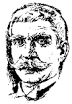 ДОСТАВКА НА ХРАНИТЕЛНИ ПРОДУКТИ ЗА УЧИЛИЩЕН СТОЛ В НАЧАЛНО УЧИЛИЩЕ „ИВАН ВАЗОВ” – гр. ДЪЛГОПОЛЕТ „СВЕЖЕСТ – Г.ПЕТКОВ”Договор за доставка на хранителни продукти № 1 / 15.01.2016г.Срок на договора: 14.01.2017г.Отговорно лице: Марияна Георгиева Маврева Тел. за връзка: 0895 740 553